                                                                COMUNE DI LEVERANO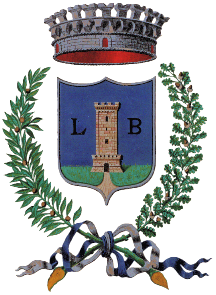 Provincia di LecceSettore Corpo Polizia  Locale Igiene e Sanità Protezione  CivileAI SENSI DEL REGOLAMENTO PER L’ACCESSO, LA CIRCOLAZIONE E LA SOSTA DEI VEICOLI NELLA Z.T.L. DEL CENTRO STORICO APPROVATO CON DELIBERAZIONE DI CONSIGLIO COMUNALE N. 37 DEL 29.11.2016             AL COMANDO DI P.L-LEVERANORICHIESTA DI PERMESSO DI TRANSITO E/O SOSTA NELLA Z.T.L.Con contestuale dichiarazione sostitutiva ai sensi degli artt. 46 e 47 del D.P.R. n. 445/2000Il sottoscritto (cognome)__________________________ (nome)__________________________________nato a _______________________________________ (prov.)__________ il_________________________residente in _________________________________alla via______________________________________Tel._______________________Cell.____________________C.F.__________________________________consapevole delle sanzioni previste dall’art. 76 del D.P.R. del 28.12.2000 n. 445 , dal codice penale e dalle leggi speciali nel caso di mendaci dichiarazioni , falsità negli atti, uso o esibizione di atti falsi contenenti dati non più rispondenti a verità, sotto la propria personale responsabilità, ai sensi e per gli effetti degli artt. 46 e 47 del D.P.R. n. 445/2000, ai fini del rilascio dell’autorizzazione di transito e/o sosta pèer la zona a Traffico LimitatoDICHIARA□di essere residente nel centro storico alla via______________________________________________________In qualità di □ proprietario   □ usufruttuario □ affittuario□ comodatario a titolo gratuito   dell’immobile□ acquirente con patto di riservato dominio, il cui nucleo familiare è così composto:(1);□di essere proprietario non residente□possessore di posto auto□ usufruttuario□affittuario□ comodatario a titolo gratuito   dell’immobile ubicato nel centro storico alla via_________________(2);□di essere commerciante titolare/gestore della seguente attività  con sede nel centro storico:a)pubblico esercizio b) esercizio commerciale c)artigianale d) attività produttiva svolta nei locali ubicati allaalla via /Piazza___________________________Denominata____________________  autorizzazione nr. _______ del __________________________(3)□di essere titolare di ditta  con sede fuori dal centro storico che svolge attività di manutenzione a domicilio presso l’immobile  ubicato nel centro storico alla via __________________________________________(4)□di essere titolare/gestore della struttura turistica/ricettiva  ubicata in via  _________________________Denominata____________________________autorizzazione nr. ___________ del _______________(5)□di essere titolare dello studio professionale   ubicato nel centro storico alla via ___________________(6)□ altro__________________________________________________________________(7)CHIEDEAlla S.V. il rilascio di un permesso di transito/sosta nella Z.T.L.  per il Veicolo/i appresso indicato/iAllega : (PER TUTTE LE CATEGORIE)□ copia del documento di identità del richiedente;□ copia carta di circolazione ;  Allega, altresì:RESIDENTE□ copia contratto di leasing , di locazione o comodato d’uso registrato (nel caso l’autovettura sia intestata a terza persona)□ autodichiarazione del proprietario locatore/comodante di non possedere un proprio permesso ZTL legato all’unità immobiliare concessa in disponibilità all’affittuario/comodatario; (nell’eventualità che l’immobile  non sia di proprietà) □ ogni altro titolo o documento comprovante il diritto ad ottenere l’autorizzazione;      NON RESIDENTE□ copia contratto di leasing , di locazione o comodato d’uso registrato (nel caso l’autovettura sia intestata a terza persona)□copia del rogito notarile, del contratto di locazione o di comodato registrato dell’unità immobiliare; (nell’eventualità che l’immobile  non sia di proprietà) autodichiarazione del proprietario locatore/comodante di non possedere un proprio permesso ZTL legato all’unità immobiliare concessa in disponibilità all’affittuario/comodatario;□  ogni altro titolo o documento comprovante il diritto ad ottenere l’autorizzazione;      COMMERCIANTE E ARTIGIANO CON SEDE DELL’ATTIVITA’ NEL CENTRO STORICO      □ di essere titolare della DITTA_______________________________________con sede  nel centro storico alla  via ________________________ n.___________C.F./P.IVA_______________________________iscritta presso la Camera di Commercio di  ______________________ al n. ___________per l’esercizio della’attività di _______________________________________________□che il veicolo per il quale si richiede l’autorizzazione sarà utilizzato nell’ambito della propria attività □che per la stessa Ditta richiedente non è stata rilasciata , o richiesta ed in fase di rilascio, altra autorizzazione per l’accesso e/o la sosta nella ZTL del centro Storico      COMMERCIANTE E ARTIGIANO CON SEDE DELL’ATTIVITA’ FUORI DAL  CENTRO STORICO      □ di essere titolare della DITTA _______________________________con sede in _____________________________ via________________________________ n__________C.F./P.IVA__________________________________________________________________________iscritta presso la Camera di commercio di __________________al N._________per l’esercizio dell’attività di ________________________________________□che il veicolo per il quale si richiede l’autorizzazione sarà utilizzato nell’ambito della propria attività □che per la stessa Ditta richiedente non è stata rilasciata , o richiesta ed in fase di rilascio, altra autorizzazione per l’accesso e la sosta nella ZTL del centro Storico       ALBERGHI, BED and BREAKFAST, AFFITTACAMERE E STRUTTURE RICETTIVE□ Copia della Segnalazione Certificata di Inizio Attività (SCIA) presentata al Settore attività produttive del Comune di Leverano;□ ogni altro titolo o documento comprovante il diritto ad ottenere l’autorizzazione;     TITOLARE DI STUDIO PROFESSIONALE□ ogni altro titolo o documento comprovante il diritto ad ottenere l’autorizzazione;       ALTRE CATEGORIE□ ogni altro titolo o documento comprovante il diritto ad ottenere l’autorizzazione;Data, _______________________                                                              Firma ____________________________PARTE RISERVATA ALL’Ufficio                             Prot. Gen. N.________________del ______________________ Nome e cognomeRapporto di parentelaData e luogo di nascitaCodice FiscaleMARCATARGANOMINATIVO INTESTATARIOALTRO